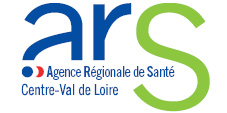 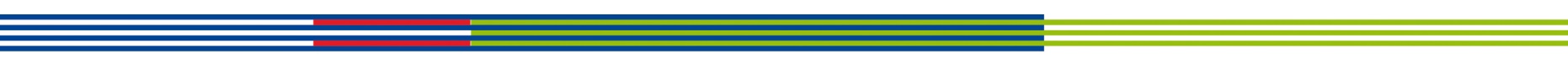 FORMULAIRE IDENTIFICATION CANDIDATAppel à projets pour la création de Appartements de Coordination Thérapeutique (ACT) dits « classiques »Date butoir le 8 avril 2019 à 15h00Porteur du projet :Référent du dossier déposé :Nom de l’association ou du gestionnaireNom du Président ou du Directeur généralAdresseTéléphone Adresse mail Nom du référent sur l’appel à projetsQualité du référent (Directeur général / adjoint, chargé de mission…)Adresse TéléphoneAdresse mail